ФІЛОСОФСЬКО-ПРАВОВІ ВЧЕННЯ ЄВРОПЕЙСЬКОГО СЕРЕДНЬОВІЧЧЯ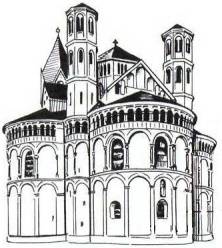 6.1. Загальна характеристика культурно-правової парадигми* Символічними моментами завершення епохи Середніх віків називають: падіння Константинополя і припинення існування Візантійської імперії (1453р.), відкриття Америки Христофором Колумбом (1492р.), початок Реформації (1517р.) тощо. Необхідно розуміти, що будь-які «жорсткі» рамки мають умовний характер. Фактично історична парадигма  епохи змінювалась поступово.**Термін «протоконституція»…..МИСЛИТЕЛІ РАННЬОГО СЕРЕДНЬОВІЧЧЯДоба раннього Середньовіччя охоплює період, який розпочався з падіння Західної Римської імперії та пов'язаний із зародженням нового типу європейської політико-правової культури. Вагома роль у її формуванні належить християнській патристиці – філософським та богословським працям Отців Церкви.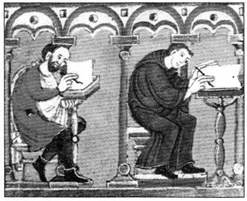 Фактично перехід від Античності до Середньовіччя відбувався поступово, тому мислителі IV-V віків у значній мірі перебувають під впливом римської культури та можуть вважатися представниками пізньоантичної і ранньосередньовічної науки одночасно.ІОАНН СОЛСБЕРІЙСЬКИЙ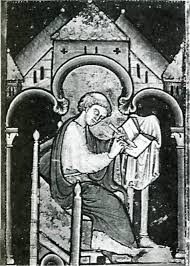 (лат. Johannes Saresberiensis, англ. John of Salisbory; 1115/1120 Солсбері — 25 жовтня 1180, Шартр)Англійський та французький філософ-богослов, педагог та політичний мислитель, церковний діяч, єпископ. Автор оригінальної політико-правової концепції тираноборства.На формування громадсько-політичної позиції Іоанна вплинув політичний конфлікт між світською владою в особі короля Англії Генріха II Плантагене́та, та церквою в особі архієпископа Кентерберійського Томаса (Фоми) Бекета, який закінчився підступним вбивством останнього. Основні праціПолітико-правовим питанням присвячені головним чином два трактати Іоана Солсберійського: Основні ідеїЗагально-етичні поглядиКлючові етичні поняття Іоанна Солсберійського - «доброчесність» (або «чеснота») і «щастя». Доброчесність – це те, що слід робити. Щастя - це те, чого слід бажати і прагнути.Найважливішою чеснотою є помірність (подібно до вчень стоїків та Аристотеля).Усі прагнення та заняття припустимі до тих пір, поки знаходяться в межах помірності. Винятком застосування критерію помірності є лише мудрість, прагнення до котрої не слід обмежувати.Щастя розділяється на два взаємопов’язані види: Щастя в земному житті – досягається добрими справами, досягається любов'ю до ближнього і бажанням благополучно жити в суспільстві, має тимчасовий характер. Саме таке «мирське», або «земне», щастя вихваляли древні філософи, які бачили в ньому мету доброчесного життя; Щастя в небесному житті – настає після смерті, у вічному житті та має абсолютний характер (для його досягнення, крім чеснот необхідних для досягнення «земного щастя», необхідно шанувати Бога виконувати його заповіді).При цьому, «земне щастя» може бути уявним (пов’язаним із заволодінням матеріальними цінностями, або отриманням суто тілесної насолоди) та «справжнім», яке базується на духовних прагненнях та чеснотах.Запорукою небесного та справжнього земного щастя завжди є доброчесність.Політико-правові поглядиІоанн Солсберійський уподоблює державу людському тілу, а його інституції – органам, та пропонує наступну систему державної будови:До критеріїв доброчесності правителя (короля) належать наступні: шанувати Бога, підтримувати у підданих повагу до себе, любити їх і піклуватися про них, стежити за своїми намісниками і чиновниками, виховуючи і навчаючи їх. Подібно до більшості середньовічних мислителів, Іоанн Солсберійський розглядає королівську владу як божественне встановлення: доброчесний король добровільно підпорядковує себе Богу як царю царів, слідує заповідями і отримує від нього владу бути його представником на землі. Тираноборча концепціяКороль, який не виконує належним чином свої обов'язки, зловживає владою та чинить не по справедливості, перетворюється на тирана та втрачає легітимність.Проте, згідно Біблії, джерело всякої влади – Бог. Отже і влада тирана – від Бога, який попускає тиранію у якості покарання людям за їхні гріхи. Тобто тиран є інструментом божого провидіння, хоча і не усвідомлює цього.Разом із тим, тиранія сама по собі є гріхом, який має бути покараний. Тому, якщо тиран чинить не справедливо, а тим більше вимагає від підданих порушення «божественних установлень», обов’язок підданих  – чинити йому всілякий опір, аж до позбавлення влади і фізичного знищення. В такому випадку уже народ стає божим інструментом для покарання гріха тиранії.Цитати«Королівська влада – не стільки нагорода від Бога, скільки особливе служіння йому.»«Між тираном і добросовісним правителем існує одна і головна відмінність, яка полягає в тому, що останній підкорюється закону и керує людьми, бажаючи їм служити.»«Той, хто отримав владу від Бога, служить закону і є рабом справедливості і порядку.»«Усі бажання істинного монарха мають силу закону, оскільки не можуть протирічити закону.»«Тиранія може бути благом, залишаючись одночасно страшним гріхом.»«Право чинити опір тирану є однією з форм покарання, яке Бог насилає на нечестивця. Зло завжди карається Господом, а покарання може здійснюватися ним, як напряму, так і через обраних ним людей.»«Немає вини на тих, чия сміливість визволила народ, який прийняв покаяння, а нащадки пам’ятатимуть про них із любов’ю та шаною, як про слуг божих.»ФОМА (ТОМА) АКВІНСЬКИЙ(лат. Thomas Aquinas; італ. Tommaso d'Aquino; 1225 — 7 березня 1274)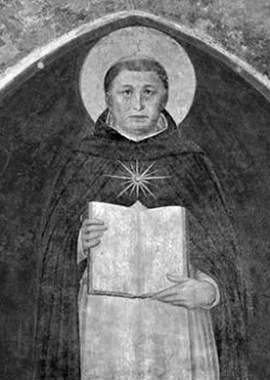 Італійський теолог, філософ-схоласт, учитель церкви, монах-домініканець, католицький святий. Засновник окремої філософської течії – томізму. У своїх працях гармонійно поєднав філософію Аристотеля із християнським віровченням Августина Аврелія. Один із найвизначніших та найвпливовіших мислителів всесвітньої історії, у працях сучасників і послідовників часто іменується Ангельським Учителем (лат. Doctor Angelicus), Всеосяжний Учителем (лат. Doctor Universalis) та князем філософів (лат. princeps philosophorum).Основні праціНауковий спадок Фоми Аквінського становить дві багатотомні праці («Сума теології» та «Сума проти язичників»), дискусійні роботи, численні коментарі до праць античних та ранньосередньовічних авторів (Аристотеля, Боеція, Петра Ломбардського, Псевдо-Діонісія тощо), а також дрібні релігійні та поетичні твори.Політико-правовим питанням присвячені головним чином окремі трактати, які входять до «Суми теології»:Основні ідеїСоціально-етичні та політичні поглядиФома розвиває ідеї Аристотеля про соціальну природу людини, форми правління та суспільне благо. Проте переосмислює їх у дусі християнського віровчення та пристосовує до нових соціальних умов.Основною етичною категорією є поняття чеснот, найважливішими із яких є розсудливість та правосудність (справедливість). Остання і визначає правову поведінку людини.На відміну від більш ранніх християнських філософів, Фома позитивно оцінює інститут держави, вважаючи її божественним установленням та «благою» формою організації суспільства (теологічна теорія походження держави).Сутнісно державна влада походить від Бога, проте несправедливі рішення державних органів та посадовців є не проявом влади, а її спотворенням. Людина є складовою частиною держави. Звідси виходить, що у гармонійному суспільстві, де працюють закони, благо приватної особи не може вступати в конфлікт із благом суспільства і держави, як не може благо частини заперечувати благо цілого.Суспільна справедливість передбачає деяку нерівність: одні і ті самі дії є добрими для одних і ганебними для інших.У питанні форм державного правління Фома погоджується із класифікацією Аристотеля та різко засуджує тиранію, яку характеризує, як державу де відсутні закони.Вчення про законЗакон – це спрямоване на загальний добробут та опубліковане встановлення розуму того, хто уповноважений опікуватися відповідним суспільствомПоняття «закон» не ототожнюється із актом писаного права. Навпаки, поняття закону трактується у найширшому розумінні: від метафізичних і фізичних законів природи до моральних і власне юридичних.Важливо, що кожен закон має свого автора («законодавця»), яким може бути як уповноважена людина, або колективний орган (людські закони), так і Бог (вічний, природний та божественний закони).Будь-якому закону притаманні наступні властивості:Розумність; Спрямованість на суспільне благо (при цьому приватне благо, може розглядатися, як складова добробуту суспільства); Офіційне прийняття та опублікування.Усі закони можна розділити на чотири види, які перебувають в ієрархічній взаємозалежності:Фома Аквінський розвинув та систематизував запропоновані Ісидором Севільським критерії якості, яким має відповідати «людський закон». В основу даної концепції покладено 3 базові умови якості закону, із яких випливають інші (більш конкретизовані) критерії:Межі дії законуДія закону, як нормативного акту, не може поширюватися на усі аспекти суспільних відносин.Питання визначення меж сфери законодавства визначається подвійною задачею закону:Задача закону – протидіяти лише тим негативним явищам, які несуть особливу небезпеку, шкодять суспільному благу, або благу індивіда;Задача закону – гарантувати ті чесноти, які спрямовані на загальне добро.Тобто, закон гарантує мінімум, необхідний для нормального функціонування і розвитку суспільства, і не має претендувати на більше.Проблема «несправедливого закону»Невідповідність нормативного акту «природному закону», зокрема принципам справедливості та спрямованості на суспільне благо, породжує проблему «несправедливого закону».Несправедливий «закон», на думку Фоми, не може вважатися законом у істинному значенні, оскільки він є спотворенням закону.Фома розрізняє два типи несправедливих законів, для кожного з яких пропонує окрему модель поведінки: Вчення про право.Услід за Августином та Ісидором, Фома розмежовує поняття «закон» і «право» та наголошує на похідному характері останнього. Право є наслідком дії закону (природного або людського).На практиці поняття «право» може вживатися у двох взаємообумовлених аспектах:Суб’єктивний аспект: особисте, суб’єктивне право, «правота» (наприклад: право власності на річ, право на вчинення певних дій тощо); Об’єктивний аспект: людська чеснота, яка проявляється у здатності визначати «правоту», тобто реалізовувати справедливість, шляхом віддавання кожному належного (аналогічно до вчення Аристотеля про справедливість).Фома Аквінський дещо переосмислює класифікацію видів права, розроблену римськими юристами, та виділяє:Природне право (ius naturale) – право засноване на природному законі, яке не потребує додаткових домовленостей та умов. Дане право відображено не лише у людському суспільстві, але і в тваринному світі. Основний принцип: «отримуєш стільки, скільки дав» (принцип арифметичного еквіваленту).Право народів (ius gentum) – право приписане актом «природного розуму» та визнається усіма суспільствами (народами) та не залежить від офіційної фіксації («усвідомлене природне право»);Письмове (позитивне) право – право встановлене людьми, може встановлюватися приватною (договір), або суспільною згодою (закон). Письмове право має силу лише там, де воно не протирічить природному праву та праву народів.Реалізація права пов’язана із «правосудністю».Правосудність - це навичка і чеснота, завдяки якій людина вміє «віддавати кожному йому належне» (у відповідності до його права). Правосудність є головною моральною чеснотою людини.Вчення про судСуд є актом встановлення справедливості.Виділяється три умови справедливості суду:Схильність судді до справедливості;Наявність к суду відповідних повноважень;Розсудливість при прийнятті рішення (суд не має бути поспішним, або сумнівним).Крім зазначених базових вимог, Фома висуває наступні додаткові рекомендації:Не судити на основі припущень, підозр (це не справедливо і є смертним гріхом);Усі сумніви належить тлумачити на користь підсудного;Судові рішення мають прийматися на основі «букви закону», окрім трьох випадків:«Закон» є не справедливим; Закон містить колізію або прогалину;Буквальне застосування закону може призвести до порушення прав і несправедливості. Цитати«Закон – це спрямоване на загальний добробут та опубліковане встановлення розуму того, хто уповноважений опікуватися відповідним суспільством.»«Усі дії і рухи природи в цілому є суб’єктами вічного закону.»«Якщо в письмовому законі міститься щось, що протирічить природному праву, то воно є не правосудним і не має жодної обов’язкової сили. »«Для того аби розпорядження могло мати природу закону, воно має відповідати певному правилу розуму. Саме в цьому значенні слід розуміти вислів, що бажання монарха мають силу закону, в іншому випадку воля суверена буде мати риси не так закону, як беззаконня.»«Тиранічний закон в строгому сенсі слова є не законом, а спотворенням закону.»«Мудра влада підкорюється закону, який сама встановила.»«Закон – не є самим правом, але його основою та образом».«Людський закон не забороняє усі ті вади, від яких утримуються доброчесні, але - лише найтяжчі із них, від яких може утриматися більшість, і в першу чергу ті із них, котрі завдають шкоду іншим та без заборони яких суспільство не могло б існувати.»«Людський закон варто змінювати лише тоді, коли отримане в результаті його зміни суспільне благо компенсує шкоду [яку несе зміна закону].»«Нагороджувати має право кожний, а карати  - ніхто, окрім представника закону, наділеного відповідною владою.»«Правосудність – це навичка завдяки якій людина віддає кожному належне, являючи в цьому постійну і нескінченну волю.»«Правосудність спрямовує людину у відносинах з іншими.»«Суд є законним в тій мірі, в якій він є справедливим.»МАРСИЛІЙ ПАДУАНСЬКИЙ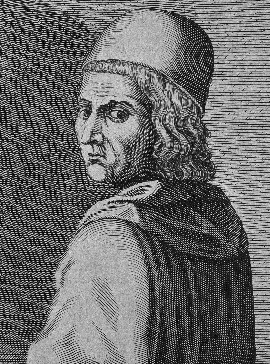 (італ. Marsilio da Padova, бл. 1275, Падуя — бл.1343, Мюнхен)Італійський схоласт, політичний філософ, теоретик світської держави. Один із перших ідеологів відокремлення церкви від держави на засадах домінування останньої. Автор ранніх концепцій народного суверенітету та поділу державної влади (на законодавчу та виконавчу). Передвісник політичних ідей Нового часу. Ідеї Марсилія Падуанського відносно підпорядкування церкви світській владі  викликали спротив та засудження з боку представників духовенства: у 1327 році мислитель був відлучений від церкви та звинувачений у єресі, а у 1343 році папа Климентій VI оголосив Марсилія «злійшим серед єретиків».  Основні праціЛітературний спадок Марсилія Падуанського складають публіцистичні твори та філософсько-політичні трактати найвідоміший із яких – «Захисник миру».Основні ідеїCуспільство, та державний ідеалДержава виникла в результаті еволюційного розвитку суспільства: сім'ї заради загального блага і за спільною згодою об'єднуються в роди, роди - в племена; потім таким же шляхом і в ім'я тієї ж мети консолідувалися міста; завершальною стадією розвитку суспільства є виникнення держави, яка так само базується на загальній згоді і має на меті їх спільне благо. (Дана концепція Марсилія є модернізованою патріархальною теорією виникнення держави, започаткованої Аристотелем (див. стор. ….). Разом із тим,  вона уже містить суттєві елементи теорії суспільного договору, яка буде остаточно оформлена в епоху Просвітництва (див. стор. ….).Суспільство поділяється на дві категорії: Вища, до якої належать ті, хто служить загальному благу - (військові, священики, чиновники); Нижча, до якої належать ті, хто піклується про свої приватні інтереси (торговці, землероби, ремісники).Саме представники «вищої категорії» суспільства складають народ.Народ є джерелом як світської так і духовної влади (народний суверенітет). В «ідеальній державі» народ має реалізувати свою владу через систему виборів. Виборним шляшом формуються усі органи законодавчої та виконавчої влади.Світська влада має поділятися на дві гілки: законодавчу та виконавчу.Державний (юридичний) закон – веління, підкріплене загрозою реального покарання або обіцянкою реальної нагороди (цим юридичні закони держави відрізняються від законів божих, супроводжуваних обіцянками нагород чи покарань в загробному житті).Закони є обов'язковими як для населення, так і для самих законодавців: правитель та чиновники можуть бути усунені народом від влади, якщо вони порушують межі своїх повноважень.Реалізувати судові функції та тлумачити законодавство має монарх та підпорядковані йому інстанції. Окремої «судової гілки влади» Марсилій не виділяє. Держава і церкваПричину соціальних та політичних негараздів («усіх бід світу»)  Марсилій Падуанський вбачає у церкві, наділеній значними правами та політичними повноваженнями. Дані проблеми можна подолати, якщо духовенство займатиметься виключно сферою духовного життя людей та буде позбавлене політичних прав та світських привілеїв.Церква має об’єднувати, як кліриків так і мирян.Церква повинна бути відділена від держави, при цьому будучи підпорядкованою світській політичній владі.Церква не повинна мати ані законодавчої, ані виконавчої влади.Представники духовенства мають підлягати світському суду, натомість церква не повинна виконувати жодних судових функцій.Церква повинна сплачувати податки, а представники кліру працювати на рівні з іншими членами суспільства.Кількість духовних осіб слід обмежувати в залежності від потреб держави, оскільки державному організму шкодить непомірне зростання однієї з його складових частин.Призначення на духовні посади і зміщення невідповідних кліриків здійснює правитель, або окрема громада.Папа римський має обиратися церквою, із подальшим затвердженням з боку представників світської влади. Влада папи має обмежуватися суто релігійною сферою (він консолідує церкву, проте не має адміністративних важелів).У випадку необхідності (для вирішення релігійних питань), папа може скликати собори у яких мають приймати участь, як представники церкви, так і світської влади. Папа має головувати на засіданнях соборів, повідомляти про їхні рішення помісним церквам, а у разі необхідності, звертатися до світської влади по допомогу. Марсилій Падуанський заперечував цінність канонічного права, стверджуючи, що єдиним авторитетним текстом для церкви має бути Священне Писання.Часові  межі та періодизаціяV, абоVI ст. – XV, або XVI ст. *Середніми віками традиційно називають період європейської історії, який тривав від завершення Античності до початку Нового часу (тобто «посередині» між давньою і новою історією). Середньовіччя умовно поділяють на 3 етапи:Раннє середньовіччя (у деяких джерелах - «темні віки») (VI— XІ ст.) – період утворення германських держав на уламках західної Римської імперії, виникнення перших слов’янських держав у Східній та Центральній Європі, розквіт Візантійської (Східної Римської) імперії;Високе Середньовіччя (XІ— XІV ст.) –період розквіту середньовічної культури Західної Європи, швидкого збільшення населення, виникнення перших університетів; початок інтелектуального та культурного домінування європейського Заходу, поступовий занепад Візантії та східноєвропейських інтелектуальних центрів;Пізнє середньовіччя (ранній Новий час, «Проторенесанс») (XIV—XVIст.) – криза середньовічної культури, початок пошуку нової інтелектуальної та естетичної парадигми. Історичні події та процеси (фактори), які спричинили суттєвий вплив на розвиток уявлень про державу і правоФормування і розвиток феодального способу виробництва;Падіння Західної Римської імперії, утворення нових, роздроблених держав (зокрема германських та слов’янських);Зростання авторитету церкви в усіх сферах суспільного життя, розповсюдження інституційованого християнства та його безальтернативний характер;Боротьба між світською та духовною владою, та, як наслідок, розмежування світського та канонічного права;Юридичний партикуляризм, тобто співіснування на одній території кількох правових систем: світської і канонічної, міської і феодальної тощо;Велика Схизма (1054р.) – розділення Католицької та Православної церков, що призвело до часткової втрати культурних звязків між Західними (католицькими) та східноєвропейськими державами, які формувалися під потужним культурним та релігійним впливом православної Візантійської імперії. Утворення перших університетів;Видання «протиконституційних**» актів (Велика Хартія вольностей, Золота булла тощо).Загальні риси філософсько-правового та політичного світоглядуТеоцентризм: в центрі уваги мислителів – Бог, його воля та зв'язок зі світом. Він є абсолютною  цінністю та мірою усіх речей.Абсолютне панування природно-правового світогляду, який мав теологічне обґрунтування;Відсутність диференціації між правами та обов’язками (існує належна модель поведінки, яка є правом і обов’язком одночасно);Консервативність юридичного мислення (заперечення можливості діалектичного розвитку права);Холічне та ієрархічне сприйняття світу на усіх рівнях (наприклад: монарх керує державою, як Бог керує Всесвітом; юридичні закони держави мають природу аналогічну до природи глобальних законів Всесвіту тощо);Ідея примату закону над правом; при цьому поняття «закон» трактується дуже широко: це і закони природи встановлені Творцем і  акти феодала. Тут важливо, що кожен «закон» має автора - «законодавця», чиїм статусом і визначався авторитет закону.Ключові персоналіїФілософи та богослови ранньої доби (Августин Аврелій, Ісидор Севільський);Філософи та богослови Західної Європи (Іоан Солсберійський, Фома Аквінський, Дунс Скотт, Марсилій Падуанський та інші);Середньовічні юристи (Генрі Брактон, Плацевтін, Адзо та інші);Візантійські та східноєвропейські мислителі (Кекавмен, Іоан Зонара, Димитрій Хоматіан, Михаїл Псел, Даниїл Заточник та інші).Ключові поняттяЮридичний партикуляризм;Канонічне та світське право;Теорія двох мечів;Божественний, природний та людський закон. Августин Аврелій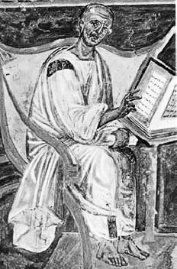 (354 – 430р.)Про державуПро правоЦитатиРимський філософ-богослов, один із найвпливовіших Отців Церкви, єпископ Гіпонський. Вшановується як святий Православною,  Католицькою та деякими протестантськими  церквами. У східнохристиянській традиції часто іменується «Блаженним».Філософсько-правові аспекти вчення Августина представлені в працях «Про Град Божий» та «Про свободу волі».В основу філософсько-правових поглядів Августина покладено релігійно концепцію гріхопадіння, яке призвело до розділення людства на два табори («гради»):«Громадяни Граду Земного» - ті що живуть за законами спотвореної гріхом природи;«Громадяни Граду Божого» - народжені у благодаті, яка звільняє природу від гріха.Людина, наділена свободою волі, сама обирає до якого «граду» пристати.Усі соціальні, державні та правові інституції належать до Граду Земного, а отже є недосконалими, що проявляється, зокрема, в наступних явищах:Панування людини над людиною;Управління та примус;Існування рабства.В умовах збереження гріховної природи людини, такий стан є цілком природним, проте тимчасовим.В існуючих умовах мінімальними вимогами до легітимності держави дотримання принципу справедливості та підтримка християнської релігії (інакше держава перетворюється на «банду розбійників»).Продовжуючи міркування Аристотеля та Цицерона про форми правління, Августин приходить до висновку, що на тирана може обернутися не лише монарх, але і народ, який не шанує релігію і справедливість.Якщо ж в державі зберігаються справедливість і повага до релігії, то всі форми правління, стають гідними того, щоб їм підкорятися.Важливе місце в державній системі відводиться церкві, яка виконує роль «порадниці» правителя та мірила справедливості.Августин (подібно до мислителів Античності) трактує право, як втілення справедливості, проте переосмислює дану тезу в християнському контексті:Природне право має божественне походження: вічний закон, як вираження божественного розуму і волі, визначає природний порядок і, отже, природне право;Істинна справедливість та рівність можливі винятково у християнському суспільстві, натомість в язичницьких суспільствах не існує ані справжнього права та закону, ані народу, як спільноти громадян, зв’язаних певним правопорядком.«Град Божий, допоки знаходиться в земних мандрах, закликає громадян з усіх народів і набирає мандрівне суспільство з усіх мов, не надаючи значення тому, що є відмінного у звичаях, законах і установах, якими світ земний встановлюється або підтримується; нічого з останнього не скасовуючи і не руйнуючи, а, навпаки, зберігаючи і підтримуючи все, що хоча у різних народів і по-різному, але прямує до однієї і тієї ж мети земного світу, якщо тільки не перешкоджає релігії, яка вчить шануванню єдиного найвищого й істинного Бога»«Хто інший, як не Бог, вписав в серця людей природне право?»«Злом називається і те, що людина робить, і те, що вона терпить. Перше - це гріх, друге - покарання ... Людина чинить зло, яке хоче, і терпить зло, якого не хоче».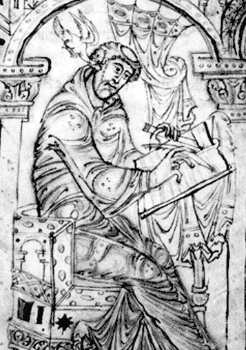 Григорій Великий (Двоєслов)(540 - 604р.)Римський богослов, один із Отців Церкви, Папа Римський.Вшановується як святий Православною,  Католицькою та деякими протестантськими  церквами.Епітет «Двоєслов» (грец. Διάλογος) отримав за свій трактат «Діалоги», який, через простоту і доступність викладу, набув значної популярності у середні віки. Важливе місце у працях Григорія займає питання взаємодії церкви та держави.Церква, на думку мислителя, є більш глобальним соціальним явищем ніж держава.Християнська держава сама по собі є частиною вселенської церкви.Церква володіє повнотою влади для того, щоб виконати свою місію навернення світу у християнство та підготувати суспільство до другого пришестя.Разом із тим, церква не має достатніх адміністративних засобів для управління суспільством. Цю місію виконує держава.В ідеалі церква та держава мають доповнювати одна одну («як очі та ноги одного тіла»).При цьому, лояльний підданий, у тому числі і єпископ, повинен підкорятися поставленому над ним монарху-християнину, чесно і відкрито засуджуючи його за несправедливі дії.В питаннях організації церковної структури, Григорій відстоював ідею єдиної, централізованої  вселенської церкви на чолі із Римським єпископом.Дані ідеї стали визначальними для середньовічної західної церкви, та знайшли відображення, зокрема, у акті 1075 р., «Диктат Папи»,  яким утверджувалася влада церкви та папи над християнськими монархами, включаючи право судити та зміщувати їх.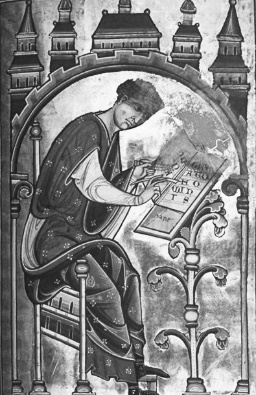 Ісидор Севільський(між 560/570рр. - 636р.)Держава і церква: взаємодія та призначенняПраво і законЦитатиІспанський вчений-енциклопедист, останній латинський Отець Церкви, архієпископ Севільї.Вшановується як святий Католицькою та окремими помісними православними церквами.Головна праця Ісидора – «Етимології» - 20 томна енциклопедія, яка систематизує усю суму знань із різних галузей науки накопичених європейською цивілізацією за період Античності та раннього Середньовіччя.На відміну від ранніх Отців Церкви, Ісидор вважав, що людина створена не лише для споглядального, але і для соціально активного життя, а її головна місія – пізнати саму себе.Соціальна організація – необхідна умова існування людини.Разом із тим, існування держави є проявом грішної природи людини, а отже явищем не досконалим (аналогічно до Августина). Таким чином, побудова ідеальної держави не можлива за визначенням. Проте, максимально наближеною до ідеалу моделлю є відновлена на християнських принципах Римська імперія.Системоутворюючим елементом держави є народ.Народ (рорulus) - це зібрання людей, об'єднаних за загальним договором законом і згодою (твердження аналогічне уявленням римських юристів).Природними ознаками держави є ієрархічність та соціальна нерівність, народ складається зі старійшин (seniores) і плебсу, або «простого люду» (plebs, vulgus).Ісидор відстоює принцип розділення сфер впливу світської та духовної влади.Головна функція єпископату і духовенства – учительство. Показово, що слово «вчитель» (doctor) у Ісидора вживається синонімічно терміну «клірик».Єпископ як керівник кліру повинен бути справедливим та володіти чеснотами смирення й любові у спілкуванні з підлеглими.Єпископи не повинні втручатися в світські справи без особливої ​​необхідності, але їх прямий обов'язок - захист народу перед світською владою, в чому їм шкодять страх і прислужництво.Король, як християнин, повинен підкорятися церковній дисципліни, але тільки в справах моральності і віровчення, а не політики. Функції монарха чітко визначені: він виконує суто обмежувальну функцію - стримує від зла підданих і підпорядковує їх закону.Ісидор висуває низку моральних вимог, яким має відповідати правитель та представники адміністрації, основні з яких: справедливість, милосердя та повага до законів. Водночас, навіть влада не гідного короля є частиною божого промислу – як покарання за гріхи народу.Закон є засобом об'єднання народу і одночасно справедливого управління їм.Поняття «право» і «закон» є  однорідними та співвідносяться як загальне і окреме. Право не вичерпується законами, адже, крім нормативних актів, воно включає правові звичаї; Невід’ємною ознакою права є його справедливість. Таким чином, не всякий нормативний акт є законом, а лише той, що є відповідає даному критерію. Подібно до римських юристів, Ісидор окремо виділяє природне право, яке являє собою прищеплене самою природою та спільним для усіх народів комплексом уявлень про справедливість.Ісидор одним із перших розробив критерії якості закону. На його думку, закон має бути: доброчинним, справедливим, виконуваним, необхідним, корисним, чітко вираженим, створеним для суспільного блага, відповідати місцю, часу та звичаям країни. (Дані критерії якості були пізніше розвинені Фомою Аквінським (див. стр….) та суттєво вплинули на подальший розвиток правової думки. Окремі паралелі можна провести і з сучасними юридичними концепціями. Так, наприклад, умови «внутрішньої моралі права» Л. Фуллера у значній мірі співпадають з критеріями Ісидора (див. стр…)«Право – є загальним поняттям, а закон – це окремий випадок права.»«Закон або дозволяє щось, або забороняє, або карає. І цими нагородами і покараннями регулюється людське життя.»«Якщо греки вкладали в поняття закону справедливість, то ми вкладаємо поняття вибору. Проте закону притаманне, як одне, так і друге.»«Справедливо, аби правитель корився власним законам. Оскільки тільки тоді він зможе вважати, що його право виконується усіма, коли він сам його шануватиме.»«Бог дав правителям владу для управління народами та забажав, щоб вони стояли на чолі тих з ким вони разом народилися і помруть. Отже, правитель має допомагати підданим, а не шкодити, не підкорювати владою, а із поблажливістю піклуватися, аби по справжньому корисним був цей знак влади.»«Полікратик»- містить міркування про будову держави і суспільства. Автор висловлює прихильність платонівським ідеям управління державою, а також визначає необхідні якості правителя та аристократії.«Металогік»логіко-педагогічний трактат в якому автор розробляє методику викладання основних навчальних дисциплін, проте торкається і морально-правових питань.Метафо-ричний «орган»Державна інституціяФункціяГлава державиГлава державиГлава державиГоловаКороль(глава держави).Керує державою («тілом»), підтримує встановлений Богом порядок, спираючись на закон і церкву.Державна владаДержавна владаДержавна владаСерцеПарламент.Виконує представницьку та дорадчу функцію.РотСуди.Встановлюють та проголошують справедливість.ОчіНамісники (представники влади на місцях).Здійснюють нагляд за дотриманням законів і наказів на місцях.Виконавчі структуриВиконавчі структуриВиконавчі структуриРукиАрмія, шерифи, збирачі податків.Здійснюють «силове», мілітарне забезпечення влади, захищають державу від зовнішніх ворогів.Внутрішні органиЦивільні чиновники.Бюрократія, технічні виконавці функцій держави.Інші члени суспільстваІнші члени суспільстваІнші члени суспільстваНогиСеляни, ремісники, торговціЄ безпосередніми виробниками матеріальних благ держави.Церква виконує роль «душі» державного «тіла».Походження латинського слова rex (король), Іоанн Солсберійський повязував зі словом recte (правильно, чесно). Хоча сучасна  лінгвістика заперечує таку етимологію, дане твердження показово описує середньовічне розуміння природи та призначення влади монарха.«Полікратик» Іоанна Солсберійського набув великої популярності в період Середньовіччя, якої  не втратив і у Ренесансну добу. Тираноборчі ідеї мислителя мали опосередкований вплив на формування політичних концепцій Нового часу, зокрема доктрин верховенства права та конституціоналізму.«Трактат про закон»- містить вчення про природу та види законів. Фома виокремлює базові атрибути закону, розглядає зв'язок між законом і справедливістю. На основі даних міркувань, філософ пропонує власний спосіб вирішення проблеми «не справедливого закону».«Великий трактат про головні чесноти»друга частина даної праці присвячена чесноті «правосудності» (справедливості). Фома Аквінський розмірковує над питанням взаємозв’язку між справедливістю, судом та правом, а також, базуючись на римській традиції, виділяє окремі види права, які переосмислює в контексті християнського віровчення. У цьому ж трактаті мислитель аналізує сутність окремих моральних та юридичних злочинів.Вид законуХарактеристикаВічний закон (lex aeterna)Найбільш глобальний метафізичний  закон, який керує усіма явищами Всесвіту на фізичному та метафізичному рівні. В основі вічного закону лежить мудрість світобудови підпорядкованої Богові. Природний закон(lex naturalis)Ґрунтується на розумності вічного закону і випливає із нього. Закладений в людину Творцем у формі здатності розрізняти добро і зло, а також діяти з метою досягнення і утвердження добра. Вчиняти згідно велінь розуму і означає вчиняти згідно принципів природного закону. Разом із тим, природний закон діє (не будучи усвідомленим) в усій живій природі  та проявляється через природні прагнення основні з яких наступні:Прагнення до збереження життя (характерне для усіх живих істот);Прагнення до продовження роду та виховання нащадків (характерне для тварин та людей);Прагнення жити в суспільстві та знати істину (характерне лише для людей)Людський закон(lex humana)Включає писані нормативні акти, правові звичаї, договори тощо.Формується компетентними суб’єктами на основі природного закону з метою:Уточнення та формалізації природного закону;Доповнення природного закону («технічні» питання, які напряму не випливають із нього);Примусу до доброчесності (через встановлення системи покарань);Конкретизації та зменшення меж розсуду суддів.Основним критерієм справедливості позитивного закону є відповідність закону природному.Божественний закон(lex divina)Моральний закон встановлений Богом та відображений у священних текстах.Носіями даного закону є лише християни. Проблеми тлумачення та реалізації цього виду закону входить до предмету християнської етики, а не юриспруденції. Базова умоваКритерій якостіХарактеристика законуКорисність для релігіїДоброчинністьСприяє утвердженню християнської релігії.Корисність для порядкуСправедливістьВідображає природне уявлення про справедливість («порядок розуму»).Корисність для порядкуВиконуваністьВідповідає природної здатності суб’єкта виконання («не можна покласти рівну ношу і на дорослого і на дитину»).  Корисність для порядкуУзгодженість із звичаями Не протирічить звичаям прийнятим у суспільстві.Корисність для порядкуВідповідність місцю і часуВідповідає фактичним, актуальним обставинам.Корисність для суспільного благаНеобхідністьСпрямований на усунення зла.Корисність для суспільного благаКорисністьСпрямований на утвердження добра.Корисність для суспільного благаЧітка вираженістьЧітко сформульований, аби сам закон не ніс небезпеки неправильного застосування.Тип «несправедливого закону»Як діяти?І типЗміст закону прямо не протирічить принципу справедливості.Проте законодавець, приймаючи нормативний акт, перевищив свої повноваження, або прийняв його з метою задоволення власного блага, а не блага суспільства. Особа вправі сама вирішувати виконувати приписи такого закону чи ні.Однак, з метою збереження правопорядку та  суспільного спокою, рекомендується виконувати приписи, виконання яких не пов’язане із порушенням природного закону.ІІ типЗміст нормативного акту прямо порушує принципу справедливості та вимагає від суб’єктів діяти всупереч приписам природного закону.Виконувати такий «закон» є неприпустимим.Сам нормативний акт і його виконання є злочином.«Захисник миру»- трактат присвячений міркуванням про оптимальну форму організації суспільства, церкви та держави; сформульована оригінальна  концепція народного суверенітету. Мислитель називає себе Світська владаСвітська владаЗаконодавча владаВиконавча владаДіє шляхом видання законів.Право видавати юридичні закони має лише народ («народ - законодавець»). Дане право народ реалізує через обраних ним  представників, які найбільше заслуговують на таку місію.Діє шляхом реалізації законів, у визначених ними рамках, завдяки тому авторитету, яким її наділяє законодавець.Може бути облаштована по-різному, проте найкращою її формою є централізована система представлена чиновниками, які обираються народом, або їх представниками. Найкращим очільником виконавчої влади є  виборний монарх, наділений військовою владою, яка втім не має перевищувати силу усього народу.У поглядах Марсилія Падуанського яскраво відобразилася криза середньовічної філософсько-правової парадигми та закладено основу секуляризованого європейського політико-правового мислення, яке домінуватиме у модерну епоху. 